Hampton Newport News Community Services BoardSouth-Eastern Family Project (SEFP)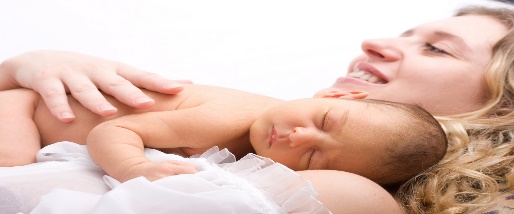 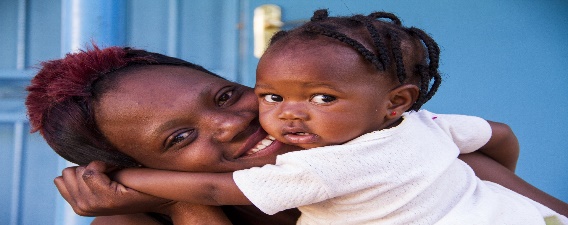 WHO ARE WE?SEFP is a licensed substance use disorder residential treatment program for pregnant and recently post-partum women and their infants. The program works with residents to build a stable and healthy lifestyle, provides recovery support services, parent education and counseling, and planning for community re-integration.  We are a program of the Hampton-Newport News Community Services Board located in Newport News, VirginiaWHAT ARE SEFP’S OVERALL GOALS?To provide gender specific treatment services based upon the clinical need.To improve pregnancy, stabilization and recovery outcomes for women enrolled in treatment.To have infants born healthy without the effects of substance use.WHO CAN ENROLL INTO SEFP?SEFP is open to pregnant and recently post-partum Virginia residents who are at least 18 years of age and have a primary diagnosis of substance use disorder.  CAN I ENROLL IMMEDIATELY?Bed Availability fluctuates on a daily basis. Please contact us to discuss availability. WHAT ARE SOME OF THE SERVICES OFFERED AT SEFP?Education on recovery and relapse prevention Substance use disorder and co-occurring mental health education (group and individual)Evidenced-based treatment addressing the unique needs of women with substance related disordersTrauma Informed CarePeer Recovery Support servicesDirect linkage to medication assisted treatment servicesComprehensive case management servicesAfter care planning, community support, and linkage to needed resourcesHOW LONG CAN I RESIDE AT SEFP?The program is designed to serve the residents based on individual need in a person-centered treatment environment, which encourages stabilization.For information about SEFP, please see our program’s site at https://sefp.org or call/email us for additional information:Phone: 757-245-1070Email: sefpinfo@hnncsb.org 